17.10.17г. на отделении «ОиПП» проведены классные  часы в группах 204, 325.Тема классного часа: «Национальный парк - Зюраткуль».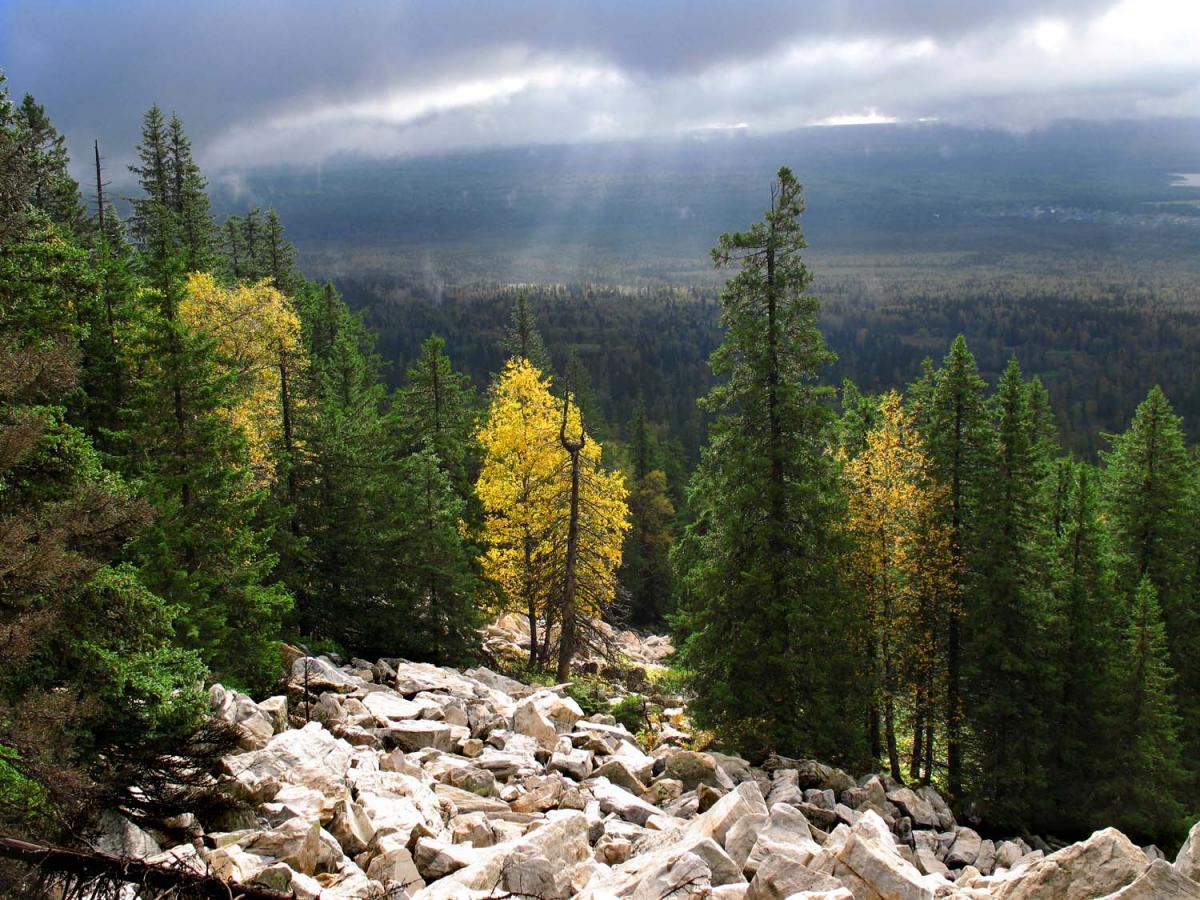 На территории парка преобладают леса — еловые и елово-пихтовые, а также березняки. Богатство флоры доказывает наличие 653 видов растений, в том числе сибирских и европейских (пихта сибирская, ель европейская и др.). В Красную книгу России занесены 70 редких растений парка, среди них: башмачок настоящий, башмачок крупноцветковый, безлистный, ятрышник, ветреница уральская и лобария  лёгочная. 90 % территории занято темно - хвойной тайгой, но на отдельных участках встречается берёза. 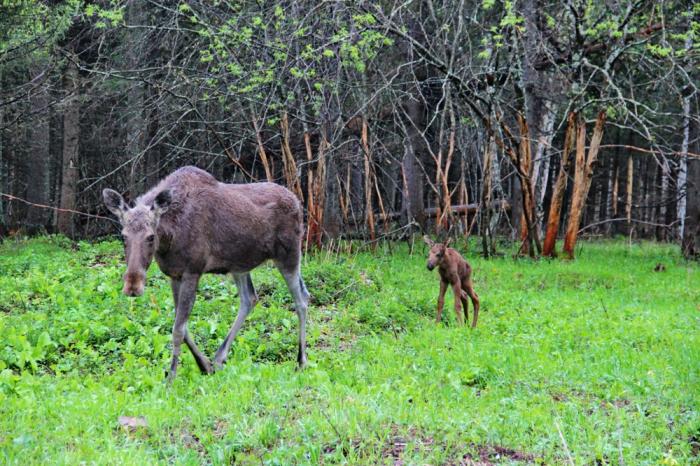 Животный мир «Зюраткуля» насчитывает 214 видов, в том числе 40 видов млекопитающих: хищники — 14 (медведь, волк, лиса, куница, горностай и др.), копытные — 3 (лось, косуля, редко кабан), зайцеобразные — 2. В составе фауны также рыбы — 17 (лещ, окунь, хариус, налим, щука и другие), земноводные — 3, рептилии — 6, птицы — 145. Встречаются редкие виды животных: европейская норка, беркут, сапсан, филин, хариус европейский, мнемозина и аполлон обыкновенный. Эти виды занесены в Красную книгу России. Данное мероприятие проведено   библиотекарем Коваленко Л.Н. Во время проведения классного часа  использовались такие методы как: показ презентации.